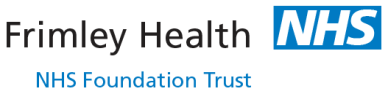 Clinical Guideline: Chronic Lower Back Pain							Site: FPH